Establishment—organisation identifier (state/territory), NNNNNExported from METEOR(AIHW's Metadata Online Registry)© Australian Institute of Health and Welfare 2024This product, excluding the AIHW logo, Commonwealth Coat of Arms and any material owned by a third party or protected by a trademark, has been released under a Creative Commons BY 4.0 (CC BY 4.0) licence. Excluded material owned by third parties may include, for example, design and layout, images obtained under licence from third parties and signatures. We have made all reasonable efforts to identify and label material owned by third parties.You may distribute, remix and build on this website’s material but must attribute the AIHW as the copyright holder, in line with our attribution policy. The full terms and conditions of this licence are available at https://creativecommons.org/licenses/by/4.0/.Enquiries relating to copyright should be addressed to info@aihw.gov.au.Enquiries or comments on the METEOR metadata or download should be directed to the METEOR team at meteor@aihw.gov.au.Establishment—organisation identifier (state/territory), NNNNNIdentifying and definitional attributesIdentifying and definitional attributesMetadata item type:Data ElementShort name:Establishment numberMETEOR identifier:269975Registration status:Health!, Standard 01/03/2005 National Health Performance Authority (retired), Retired 01/07/2016Definition:An identifier for an establishment, unique within the state or territory.Data Element Concept:Establishment—organisation identifier (state/territory)Value Domain:Identifier NNNNNValue domain attributesValue domain attributesValue domain attributesRepresentational attributesRepresentational attributesRepresentational attributesRepresentation class:IdentifierIdentifierData type:NumberNumberFormat:NNNNNNNNNNMaximum character length:55Data element attributes Data element attributes Collection and usage attributesCollection and usage attributesComments:Identifier should be a unique code for the health care establishment used in that state/territory.Relational attributesRelational attributesRelated metadata references:Is used in the formation of Establishment—Activity based funding organisation identifier, NNX[X]NNNNNHealth!, Standard 12/12/2018
Is used in the formation of Establishment—organisation identifier (Australian), NNX[X]NNNNNHealth!, Standard 01/03/2005Independent Hospital Pricing Authority, Standard 31/10/2012 National Health Performance Authority (retired), Retired 01/07/2016WA Health, Standard 19/03/2015
Is re-engineered from  Establishment number, version 4, DE, NHDD, NHIMG, Superseded 01/03/2005 .pdf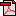  (14.6 KB)No registration status
See also Hospital—hospital identifier, XXXXXHealth!, Standard 16/01/2020
See also Hospital—hospital identifier, XXXXXHealth!, Superseded 16/01/2020Independent Hospital Pricing Authority, Qualified 23/11/2015Implementation in Data Set Specifications:Admitted patient care NMDSHealth!, Superseded 07/12/2005Implementation start date: 01/07/2005
Implementation end date: 30/06/2006

Admitted patient care NMDS 2006-07Health!, Superseded 23/10/2006Implementation start date: 01/07/2006
Implementation end date: 30/06/2007

Admitted patient care NMDS 2007-08Health!, Superseded 05/02/2008Implementation start date: 01/07/2007
Implementation end date: 30/06/2008

Admitted patient care NMDS 2008-09Health!, Superseded 04/02/2009Implementation start date: 01/07/2008
Implementation end date: 30/06/2009

Admitted patient care NMDS 2009-10Health!, Superseded 22/12/2009Implementation start date: 01/07/2009
Implementation end date: 30/06/2010

Admitted patient care NMDS 2010-11Health!, Superseded 18/01/2011Implementation start date: 01/07/2010
Implementation end date: 30/06/2011

Admitted patient care NMDS 2011-12Health!, Superseded 11/04/2012Implementation start date: 01/07/2011
Implementation end date: 30/06/2012

Admitted patient care NMDS 2012-13Health!, Superseded 02/05/2013Implementation start date: 01/07/2012
Implementation end date: 30/06/2013

Admitted patient care NMDS 2013-14Health!, Superseded 11/04/2014Implementation start date: 01/07/2013
Implementation end date: 30/06/2014

Admitted patient care NMDS 2014-15Health!, Superseded 13/11/2014Implementation start date: 01/07/2014
Implementation end date: 30/06/2015

Admitted patient care NMDS 2015-16Health!, Superseded 10/11/2015Implementation start date: 01/07/2015
Implementation end date: 30/06/2016

Admitted patient care NMDS 2016-17Health!, Superseded 05/10/2016Implementation start date: 01/07/2016
Implementation end date: 30/06/2017

Admitted patient care NMDS 2017-18Health!, Superseded 25/01/2018Implementation start date: 01/07/2017
Implementation end date: 30/06/2018

Admitted patient care NMDS 2018-19Health!, Superseded 12/12/2018Implementation start date: 01/07/2018
Implementation end date: 30/06/2019

Admitted patient care NMDS 2019-20Health!, Superseded 18/12/2019Implementation start date: 01/07/2019
Implementation end date: 30/06/2020

Admitted patient care NMDS 2020–21Health!, Superseded 05/02/2021Implementation start date: 01/07/2020
Implementation end date: 30/06/2021

Admitted patient care NMDS 2021–22Health!, Superseded 20/10/2021Implementation start date: 01/07/2021
Implementation end date: 30/06/2022

Admitted patient care NMDS 2022–23Health!, Standard 20/10/2021Implementation start date: 01/07/2022
Implementation end date: 30/06/2023

Allied health admitted patient care NBPDSHealth!, Standard 12/12/2018
Allied health non-admitted patient NBPDSHealth!, Standard 12/12/2018
Cancer (clinical) DSSHealth!, Superseded 07/12/2005
Cancer (clinical) DSSHealth!, Superseded 06/03/2009
Cancer (clinical) DSSHealth!, Superseded 22/12/2009
Cancer (clinical) DSSHealth!, Superseded 07/12/2011
Cancer (clinical) DSSHealth!, Superseded 08/05/2014
Cancer (clinical) DSSHealth!, Superseded 14/05/2015
Cancer (clinical) NBPDSHealth!, Standard 14/05/2015
Community mental health care NMDS 2005-06Health!, Superseded 07/12/2005Implementation start date: 01/07/2005
Implementation end date: 30/06/2006

Community mental health care NMDS 2006-07Health!, Superseded 23/10/2006Implementation start date: 01/07/2006
Implementation end date: 30/06/2007

Community mental health care NMDS 2007-08Health!, Superseded 05/02/2008Implementation start date: 01/07/2007
Implementation end date: 30/06/2008

Community mental health care NMDS 2008-09Health!, Superseded 04/02/2009Implementation start date: 01/07/2008
Implementation end date: 30/06/2009

Community mental health care NMDS 2009-10Health!, Superseded 05/01/2010Implementation start date: 01/07/2009
Implementation end date: 30/06/2010

Community mental health care NMDS 2010-11Health!, Superseded 01/12/2010Implementation start date: 01/07/2010
Implementation end date: 30/06/2011

Community mental health care NMDS 2011-12Health!, Superseded 07/03/2012Implementation start date: 01/07/2011
Implementation end date: 30/06/2012

Community-based palliative care client DSSHealth!, Recorded 13/05/2008
Health care client identificationHealth!, Superseded 04/05/2005DSS specific information: Establishment number should be a unique code for the health care establishment used in that state/territory or uniquely at a national level.

Health care client identification DSSHealth!, Superseded 03/12/2008
Health care client identification DSSHealth!, Retired 20/03/2013
Local Hospital Networks data element clusterHealth!, Superseded 25/01/2018Implementation start date: 01/07/2017

Local Hospital Networks data element clusterHealth!, Superseded 17/10/2018Implementation start date: 01/07/2018

Local Hospital Networks data element clusterHealth!, Standard 17/10/2018Implementation start date: 01/07/2019

Local Hospital Networks DSS 2014-15Health!, Superseded 04/02/2015Implementation start date: 01/07/2014
Implementation end date: 30/06/2015

Local Hospital Networks DSS 2015-16Health!, Superseded 04/08/2016Implementation start date: 01/07/2015
Implementation end date: 30/06/2016

Local Hospital Networks NBEDS 2016–17Health!, Superseded 03/11/2016Implementation start date: 01/07/2016
Implementation end date: 30/06/2017

Local Hospital Networks/Public hospital establishments NMDS 2020–21Health!, Superseded 05/02/2021Implementation start date: 01/07/2020
Implementation end date: 30/06/2021
DSS specific information: This metadata item is collected at three levels:
 - State/Territory Health Authority reporting level. It is collected once for each State/Territory Health Authority.
 - Local Hospital Network (LHN) reporting level. It is collected once for each LHN.
 - Public Hospital Establishments (PHE) reporting level. It is collected once for each PHE.

Local Hospital Networks/Public hospital establishments NMDS 2021–22Health!, Superseded 17/12/2021Implementation start date: 01/07/2021
Implementation end date: 30/06/2022
DSS specific information: This metadata item is collected at three levels:
 - State/Territory Health Authority reporting level. It is collected once for each State/Territory Health Authority.
 - Local Hospital Network (LHN) reporting level. It is collected once for each LHN.
 - Public Hospital Establishments (PHE) reporting level. It is collected once for each PHE.

Local Hospital Networks/Public hospital establishments NMDS 2022–23Health!, Standard 17/12/2021Implementation start date: 01/07/2022
Implementation end date: 30/06/2023
DSS specific information: This metadata item is collected at three levels:
 - State/Territory Health Authority reporting level. It is collected once for each State/Territory Health Authority.
 - Local Hospital Network (LHN) reporting level. It is collected once for each LHN.
 - Public Hospital Establishments (PHE) reporting level. It is collected once for each PHE.

Mental health establishments NMDS 2005-06Health!, Superseded 07/12/2005Implementation start date: 01/07/2005

Mental health establishments NMDS 2005-06Health!, Superseded 21/03/2006Implementation start date: 01/07/2005
Implementation end date: 30/06/2006

Mental health establishments NMDS 2006-07Health!, Superseded 23/10/2006Implementation start date: 01/07/2006
Implementation end date: 30/06/2007

Mental health establishments NMDS 2007-08Health!, Superseded 05/02/2008Implementation start date: 01/07/2007
Implementation end date: 30/06/2008

Mental health establishments NMDS 2008-09Health!, Superseded 03/12/2008Implementation start date: 01/07/2008
Implementation end date: 30/06/2009

Mental health establishments NMDS 2009-10Health!, Superseded 02/12/2009Implementation start date: 01/07/2009
Implementation end date: 30/06/2010

Public hospital establishments data element clusterHealth!, Superseded 25/01/2018Implementation start date: 01/07/2017

Public hospital establishments data element clusterHealth!, Superseded 17/10/2018Implementation start date: 01/07/2018

Public hospital establishments data element clusterHealth!, Standard 17/10/2018Implementation start date: 01/07/2019

Public hospital establishments NMDS 2014-15Health!, Superseded 04/02/2015Implementation start date: 01/07/2014
Implementation end date: 30/06/2015

Public hospital establishments NMDS 2015-16Health!, Superseded 04/08/2016Implementation start date: 01/07/2015
Implementation end date: 30/06/2016

Public hospital establishments NMDS 2016–17Health!, Superseded 03/11/2016Implementation start date: 01/07/2016
Implementation end date: 30/06/2017

Residential mental health care NMDS 2005-06Health!, Superseded 07/12/2005Implementation start date: 01/07/2005
Implementation end date: 30/06/2006

Residential mental health care NMDS 2006-07Health!, Superseded 23/10/2006Implementation start date: 01/07/2006
Implementation end date: 30/06/2007

Residential mental health care NMDS 2007-08Health!, Superseded 05/02/2008Implementation start date: 01/07/2007
Implementation end date: 30/06/2008

Residential mental health care NMDS 2008-09Health!, Superseded 04/02/2009Implementation start date: 01/07/2008
Implementation end date: 30/06/2009

Residential mental health care NMDS 2009-10Health!, Superseded 05/01/2010Implementation start date: 01/07/2009
Implementation end date: 30/06/2010

Residential mental health care NMDS 2010-11Health!, Superseded 21/12/2010Implementation start date: 01/07/2010
Implementation end date: 30/06/2011

Residential mental health care NMDS 2011-12Health!, Superseded 07/03/2012Implementation start date: 01/07/2011
Implementation end date: 30/06/2012

State or territory health authority data element clusterHealth!, Superseded 25/01/2018Implementation start date: 01/07/2017

State or territory health authority data element clusterHealth!, Superseded 17/10/2018Implementation start date: 01/07/2018

State or territory health authority data element clusterHealth!, Standard 17/10/2018Implementation start date: 01/07/2019

Surveillance of healthcare associated infection: Staphylococcus aureus bacteraemia NBPDSHealth!, Standard 15/11/2012Implementation in Indicators:Australian Health Performance Framework: PI 2.4.1–Unplanned hospital readmission rates, 2019Health!, Standard 09/04/2020
Australian Health Performance Framework: PI 2.4.1–Unplanned hospital readmission rates, 2020Health!, Standard 13/10/2021
National Healthcare Agreement: PI 23–Unplanned hospital readmission rates, 2017Health!, Superseded 30/01/2018
National Healthcare Agreement: PI 23–Unplanned hospital readmission rates, 2018Health!, Superseded 19/06/2019
National Healthcare Agreement: PI 23–Unplanned hospital readmission rates, 2019Health!, Superseded 13/03/2020
National Healthcare Agreement: PI 23–Unplanned hospital readmission rates, 2020Health!, Standard 13/03/2020
National Healthcare Agreement: PI 23–Unplanned hospital readmission rates, 2021Health!, Standard 19/11/2020
National Healthcare Agreement: PI 23–Unplanned hospital readmission rates, 2022Health!, Standard 24/09/2021
Used as Disaggregation
3.9 Average length of stay for hip fracture patients aged 65 years and over, major and large public hospitals, 2012–13 National Health Performance Authority (retired), Retired 01/07/2016Australian Commission on Safety and Quality in Health Care, Standard 23/11/2016
6.9 Average length of stay for stroke patients aged 65 years and over, major and large public hospitals, 2012–13 National Health Performance Authority (retired), Retired 01/07/2016Australian Commission on Safety and Quality in Health Care, Standard 23/11/2016
Australian Health Performance Framework: PI 2.4.1–Unplanned hospital readmission rates, 2019Health!, Standard 09/04/2020
Australian Health Performance Framework: PI 2.4.1–Unplanned hospital readmission rates, 2020Health!, Standard 13/10/2021
National Health Performance Authority, Hospital Performance: Percentage of people who received surgery for malignant cancer within 30 days, 2011-12 National Health Performance Authority (retired), Superseded 02/10/2014
National Health Performance Authority, Hospital Performance: Percentage of people who received surgery for malignant cancer within 30 days, 2012-13 National Health Performance Authority (retired), Retired 01/07/2016
National Healthcare Agreement: P46-Rates of services: Outpatient occasions of service, 2010Health!, Superseded 08/06/2011
National Healthcare Agreement: P47-Rates of services: Non-acute care separations, 2010Health!, Superseded 08/06/2011
National Healthcare Agreement: P48-Rates of services: Hospital procedures, 2010Health!, Superseded 08/06/2011
National Healthcare Agreement: P52-Falls resulting in patient harm in residential aged care, 2010Health!, Superseded 08/06/2011
National Healthcare Agreement: P62-Hospitalisation for injury and poisoning, 2010Health!, Superseded 08/06/2011
National Healthcare Agreement: PI 19–Selected potentially avoidable GP-type presentations to emergency departments, 2019Health!, Superseded 13/03/2020
National Healthcare Agreement: PI 20a-Waiting times for elective surgery: waiting times in days, 2014Health!, Superseded 14/01/2015
National Healthcare Agreement: PI 20a–Waiting times for elective surgery: waiting times in days, 2018Health!, Superseded 19/06/2019
National Healthcare Agreement: PI 20a–Waiting times for elective surgery: waiting times in days, 2019Health!, Superseded 13/03/2020
National Healthcare Agreement: PI 20a–Waiting times for elective surgery: waiting times in days, 2020Health!, Standard 13/03/2020
National Healthcare Agreement: PI 20a–Waiting times for elective surgery: waiting times in days, 2021Health!, Standard 16/09/2020
National Healthcare Agreement: PI 20a–Waiting times for elective surgery: waiting times in days, 2022Health!, Standard 24/09/2021
National Healthcare Agreement: PI 23–Unplanned hospital readmission rates, 2018Health!, Superseded 19/06/2019
National Healthcare Agreement: PI 23–Unplanned hospital readmission rates, 2019Health!, Superseded 13/03/2020
National Healthcare Agreement: PI 23–Unplanned hospital readmission rates, 2020Health!, Standard 13/03/2020
National Healthcare Agreement: PI 23–Unplanned hospital readmission rates, 2021Health!, Standard 19/11/2020
National Healthcare Agreement: PI 23–Unplanned hospital readmission rates, 2022Health!, Standard 24/09/2021
National Healthcare Agreement: PI 46-Rates of services: Outpatient occasions of service, 2011Health!, Superseded 31/10/2011
National Healthcare Agreement: PI 46-Rates of services: Outpatient occasions of service, 2012Health!, Retired 25/06/2013
National Healthcare Agreement: PI 47-Rates of services: Non-acute care separations, 2011Health!, Superseded 31/10/2011
National Healthcare Agreement: PI 47-Rates of services: Non-acute care separations, 2012Health!, Retired 25/06/2013
National Healthcare Agreement: PI 48-Rates of services: Hospital procedures, 2011Health!, Superseded 31/10/2011
National Healthcare Agreement: PI 48-Rates of services: Hospital procedures, 2012Health!, Retired 25/06/2013
National Healthcare Agreement: PI 52-Falls in residential aged care resulting in patient harm and treated in hospital, 2011Health!, Superseded 31/10/2011
National Healthcare Agreement: PI 52-Falls in residential aged care resulting in patient harm and treated in hospital, 2012Health!, Retired 25/06/2013
National Healthcare Agreement: PI 62-Hospitalisation for injury and poisoning, 2011Health!, Superseded 31/10/2011
National Healthcare Agreement: PI 62-Hospitalisation for injury and poisoning, 2012Health!, Retired 25/06/2013
National Partnership Agreement on Improving Public Hospital Services: Length of stay in emergency department short stay units less than or equal to 24 hoursHealth!, Standard 04/09/2014
National Partnership Agreement on Improving Public Hospital Services: Proportion of patients discharged from emergency department short stay unitsHealth!, Standard 04/09/2014
Australian Health Performance Framework: PI 2.4.1–Unplanned hospital readmission rates, 2019Health!, Standard 09/04/2020
Australian Health Performance Framework: PI 2.4.1–Unplanned hospital readmission rates, 2020Health!, Standard 13/10/2021
National Healthcare Agreement: PI 23–Unplanned hospital readmission rates, 2017Health!, Superseded 30/01/2018
National Healthcare Agreement: PI 23–Unplanned hospital readmission rates, 2018Health!, Superseded 19/06/2019
National Healthcare Agreement: PI 23–Unplanned hospital readmission rates, 2019Health!, Superseded 13/03/2020
National Healthcare Agreement: PI 23–Unplanned hospital readmission rates, 2020Health!, Standard 13/03/2020
National Healthcare Agreement: PI 23–Unplanned hospital readmission rates, 2021Health!, Standard 19/11/2020
National Healthcare Agreement: PI 23–Unplanned hospital readmission rates, 2022Health!, Standard 24/09/2021